History/Social Science Aligned Standards of LearningCurriculum Framework
GRADE 7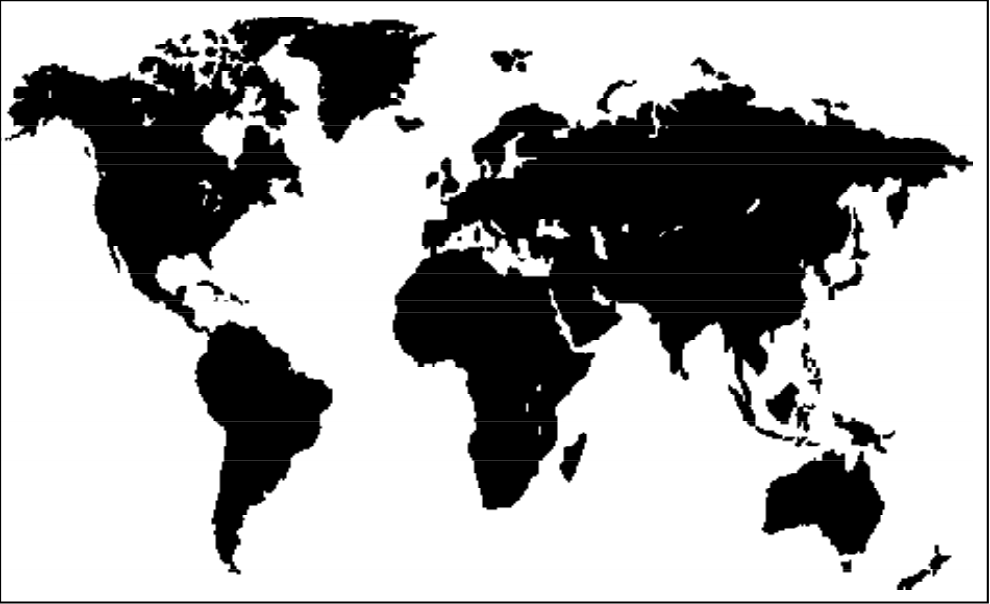 STANDARD hs-h18   REPORTING CATEGORY: History	History and Social StudiesHS-H18 The student will demonstrate knowledge of how early cultures developed in North America bya)	describing how archaeologists have recovered material evidence of ancient settlements, including Cactus Hill in Virginia.STANDARD hs-h19   REPORTING CATEGORY: History	History and Social StudiesHS-H19 The student will demonstrate knowledge of European explorations in North America and West Africa bya)	describing the motivations for, obstacles to, and accomplishments of the Spanish, French, Portuguese, and English explorations.b)	describing cultural and economic interactions between Europeans and American Indians that led to cooperation and conflict, with emphasis on the American Indian concept of land.STANDARD HS-H19 (continued)   REPORTING CATEGORY: History	History and Social StudiesSTANDARD HS-H20   REPORTING CATEGORY: History	  History and Social StudiesHS-H20 The student will demonstrate knowledge of the factors that shaped colonial  bya)	describing the religious and economic events and conditions that led to the colonization of .c)	describing colonial life in  from the perspectives of large landowners, farmers, artisans, women, free African Americans, indentured servants, and enslaved African Americans.d)	identifying the political and economic relationships between the colonies and Great Britain.STANDARD hs-h20 (continued) REPORTING CATEGORY: History	History and Social StudiesSTANDARD hs-h20 (continued)   REPORTING CATEGORY: History	History and Social StudiesSTANDARD HS-H21   REPORTING CATEGORY: History	History and Social StudiesHS-H21 The student will demonstrate knowledge of the causes and results of the American Revolution bya)	identifying the issues of dissatisfaction that led to the American Revolution.c)	describing key events and the roles of key individuals in the American Revolution, with emphasis on George Washington, Benjamin Franklin, Thomas Jefferson, and Patrick Henry.d)	explaining reasons why the colonies were able to defeat .STANDARD hs-h21 (continued)   REPORTING CATEGORY: History	History and Social StudiesSTANDARD hs-h21 (continued)   REPORTING CATEGORY: History	History and Social StudiesSTANDARD hs-h22   REPORTING CATEGORY: History	History and Social StudiesHS-H21 The student will demonstrate knowledge of the challenges faced by the new nation byb)	describing the historical development of the Constitution of the .c)	describing the major accomplishments of the first five presidents of the United States.STANDARD hs-h22 (continued)  REPORTING CATEGORY: History	  History and Social StudiesSTANDARD hs-h23   REPORTING CATEGORY: History	History and Social StudiesHS-H23 The student will demonstrate knowledge of westward expansion and reform in America from 1801 to 1861 bya)	describing territorial expansion and how it affected the political map of the , with emphasis on the Louisiana Purchase, the Lewis and Clark expedition, and the acquisitions of , , , and .c)	describing the impact of inventions, including the cotton gin, the reaper, the steamboat, and the steam locomotive, on life in .d)	identifying the main ideas of the abolitionist and women’s suffrage movements.STANDARD hs-h23 (continued)  REPORTING CATEGORY: History	History and Social StudiesSTANDARD hs-h23 (continued)  REPORTING CATEGORY: History	History and Social StudiesSTANDARD HS-H24   REPORTING CATEGORY: History	History and Social StudiesHS-H23 The student will demonstrate knowledge of the causes, major events, and effects of the Civil War bya)	describing the cultural, economic, and constitutional issues that divided the nation.b)	explaining how the issues of states’ rights and slavery increased sectional tensions.d)	describing the roles of Abraham Lincoln, Jefferson Davis, Ulysses S. Grant, Robert E. Lee, Thomas “Stonewall” Jackson, and Frederick Douglass in events leading to and during the war.f)	describing the effects of war from the perspectives of Union and Confederate soldiers (including African American soldiers), women, and enslaved African Americans.STANDARD HS-H24 (continued)  REPORTING CATEGORY: History	History and Social StudiesSTANDARD hs-h24 (continued)  REPORTING CATEGORY: History  	History and Social StudiesSTANDARD hs-h24 (continued)  REPORTING CATEGORY: History	History and Social StudiesSTANDARD HS-G12   REPORTING CATEGORY: Geography	History and Social StudiesHS-G12 The student will use maps, globes, photographs, pictures, or tables tolocate the seven continents and five oceans.locate and describe the location of the geographic regions of North America: Coastal Plain, Appalachian Mountains, Canadian Shield, Interior Lowlands, Great Plains, Rocky Mountains, Basin and Range, and Coastal Range.locate and identify the water features important to the early history of the United States: Great Lakes, Mississippi River, Missouri River, Ohio River, Columbia River, Colorado River, Rio Grande, St. Lawrence River, Atlantic Ocean, Pacific Ocean, and Gulf of Mexico.recognize key geographic features on maps, diagrams, and/or photographs.STANDARD hs-g12 (continued) REPORTING CATEGORY: Geography 	History and Social StudiesSTANDARD hs-g12 (continued)  REPORTING CATEGORY: Geography	  History and Social StudiesSTANDARD Hs-g12 (continued) REPORTING CATEGORY: Geography	  History and Social StudiesSTANDARD HS-E16   REPORTING CATEGORY: Economics   History and Social StudiesHS-E16 The student will demonstrate knowledge of the effects of Reconstruction on American life bya)	analyzing the impact of the 13th, 14th, and 15th Amendments to the Constitution of the .STANDARD hs-e17   REPORTING CATEGORY: Economics	History and Social StudiesHS-E17 The student will demonstrate knowledge of the social, economic, and technological changes of the early twentieth century bya)	explaining how developments in factory and labor productivity, transportation (including the use of the automobile), communication, and rural electrification changed American life and standard of living.d)	identifying the causes of the Great Depression, its impact on Americans, and the major features of Franklin D. Roosevelt’s New Deal.STANDARD hs-e17 (continued) REPORTING CATEGORY: Economics	  History and Social StudiesSTANDARD hs-c15   REPORTING CATEGORY: Economics	History and Social StudiesHS-C15 The student will demonstrate knowledge of how early cultures developed in North America byc)	describing how the American Indians used the resources in their environment.STANDARD hs-c16   REPORTING CATEGORY: Civics	History and Social StudiesHS-C16 The student will demonstrate knowledge of the factors that shaped colonial America byb)	describing life in the , Mid-Atlantic, and Southern colonies, with emphasis on how people interacted with their environment to produce goods and services, including examples of specialization and interdependence.Essential UnderstandingsEssential QuestionsEssential KnowledgeEssential SkillsArchaeology is the recovery of material evidence remaining from the past.Archaeological discoveries of early Indian settlements have been made in southeastern .Why is archaeology important?Where is one of the oldest archeological sites in the  located?Archaeologists study human behavior and cultures of the past through the recovery and analysis of artifacts.Scientists are not in agreement about when and how people first arrived in the .Cactus Hill is located on the   in southeastern . Evidence that humans lived at Cactus Hill as early as 18,000 years ago makes it one of the oldest archaeological sites in .Make connections between the past and the present. Sequence events in United States history. Interpret ideas and events from different historical perspectives. Essential UnderstandingsEssential QuestionsEssential KnowledgeEssential SkillsMajor European countries were in competition to extend their power into  and claim the land as their own.The interactions between American Indians and Europeans sometimes led to cooperation and other times resulted in conflict.Why did European countries compete for power in ?What were the obstacles faced by the explorers?What were the accomplishments of the explorations?What regions of North America were explored and settled by , , and ?What regions were explored by ?How did the American Indians and Europeans interact with each other?Motivations for the explorationsEconomic—Gold, natural resources, and tradeReligious—Spread ChristianityCompetitions for empire and belief in superiority of own cultureObstacles to the explorationsPoor maps and navigational toolsDisease and starvationFear of the unknownLack of adequate suppliesAccomplishments of the explorationsExchanged goods and ideasImproved navigational tools and shipsClaimed territories (see countries below)Regions of North America explored by Spain, France, and England: Francisco Coronado claimed the Southwest of the present-day  for .: Samuel de Champlain established the French settlement of Québec. Robert La Salle claimed the   for .: John Cabot explored eastern .Regions explored by PortugalThe Portuguese made voyages of discovery along the coast of .Identify and interpret primary and secondary source documents to increase understanding of events and life in United States history. Interpret ideas and events from different historical perspectives. Analyze and interpret maps to explain relationships among landforms, water features, climatic characteristics, and historical events. Identify and interpret primary and secondary source documents to increase understanding of events and life in United States history. Essential UnderstandingsEssential QuestionsEssential KnowledgeEssential Skills.Cultural interactionSpanishConquered and enslaved American IndiansBrought Christianity to the Brought European diseases to American IndiansFrenchEstablished trading postsSpread Christian religionEnglishEstablished settlements and claimed ownership of landLearned farming techniques from American IndiansTraded with American IndiansAmerican IndiansTaught farming techniques to European settlersBelieved that land was to be used and shared but not ownedAreas of cooperation in economic interactionsEuropeans brought weapons and metal farm tools.TradeCropsAreas of conflictLandCompetition for tradeDifferences in culturesDiseasesLanguage differencesEssential UnderstandingsEssential QuestionsEssential KnowledgeEssential SkillsColonies in North America were established for religious and economic reasons.The colonies were made up of different groups of people whose lives varied greatly depending on their social position. established and attempted to maintain control over the colonies. became  in the early 1700s.Why did Europeans establish colonies in North America?How did people’s lives vary among different social groups in colonial ?How did  impose political and economic control over the colonies?Colonies and the reasons they were established (Lost Colony) was established as an economic venture.Jamestown Settlement, the first permanent English settlement in  (1607), was an economic venture by the Virginia Company.Plymouth Colony was settled by separatists from the Church of England who wanted to avoid religious persecution.Massachusetts Bay Colony was settled by the Puritans to avoid religious persecution.Pennsylvania was settled by the Quakers, who wanted freedom to practice their faith without interference.Georgia was settled by people who had been in debtors’ prisons in England. They hoped to experience economic freedom and start a new life in the .Large landownersLived predominately in the SouthRelied on indentured servants and/or enslaved African Americans for laborWere educated in some casesHad rich social cultureFarmersWorked the land according to the regionRelied on family members for laborIdentify and interpret primary and secondary source documents to increase understanding of events and life in United States history. Sequence events in United States history. Interpret ideas and events from different historical perspectives. Analyze and interpret maps to explain relationships among landforms, water features, and historical events.Essential UnderstandingsEssential QuestionsEssential KnowledgeEssential SkillsArtisansWorked as craftsmen in towns and on plantationsLived in small villages and citiesWomenWorked as caretakers, house-workers, and homemakersWere not allowed to voteHad few opportunities for getting an educationFree African AmericansWere able to own landHad economic freedom and could work for pay and decide how to spend their moneyWere not allowed to voteIndentured servantsWere men and women who did not have money for passage to the colonies and who agreed to work without pay for the person who paid for their passageWere free at the end of their contractEnslaved African AmericansWere captured in their native  and sold to slave traders; then were shipped to the colonies where they were sold into slaveryWere owned as property for life without any rights.Were often born into slavery (Children of enslaved African Americans were born into slavery.)Essential UnderstandingsEssential QuestionsEssential KnowledgeEssential SkillsEconomic relationships imposed strict control over trade. taxed the colonies after the French and Indian War.The colonies traded raw materials for goods made in .Political relationshipsColonists had to obey British laws, which were enforced by governors.Colonial governors were appointed by the king or by the proprietor.A colonial legislature made laws for each colony but was monitored by the colonial governor.Essential UnderstandingsEssential QuestionsEssential KnowledgeEssential SkillsAs Great Britain expanded control over the American colonies, many colonists became dissatisfied and rebellious.Many individuals played important roles in shaping events of the American Revolution.Defense of the colonists’ own land, strong beliefs, and capable leadership contributed to the American victory in the Revolutionary War.What steps did  take to increase control over its colonies?Why did many colonists become dissatisfied with ’s control over the colonies?Who were some of the key individuals in the Revolutionary War?What role did key individuals play in the Revolutionary War?What were some of the key events that occurred during the Revolutionary War period?What advantages helped the American colonists win the Revolutionary War?’s reasons for controlling the colonies desired to remain a world power.In the American colonies, ’s desire to remain a world power resulted in a conflict with the French known as the French and Indian War. imposed taxes, such as the Stamp Act, to raise necessary revenue to pay the cost of the French and Indian War.’s reasons for taxationTo help finance the French and Indian WarTo help finance the maintenance of British troops in the coloniesSources of colonial dissatisfactionThe colonies had no representation in Parliament.Some colonists resented the power of the colonial governors. wanted strict control over colonial legislatures.The colonies opposed the British taxes.The Proclamation of l763, which followed the French and Indian War, restricted the western movement of settlers.Key individualsKing George III: British king during the Revolutionary eraLord Cornwallis: British general who surrendered at John Adams: Championed the cause of independenceMake connections between the past and the present Sequence events in United States history. Identify and interpret primary and secondary source documents to increase understanding of events and life in United States history. Interpret patriotic slogans and excerpts from notable speeches and documents. Interpret ideas and events from different historical perspectives.Analyze and interpret maps to explain relationships among landforms, water features, climatic characteristics, and historical events. (USI.1f)Essential UnderstandingsEssential QuestionsEssential KnowledgeEssential SkillsGeorge Washington: Commander of the Continental ArmyThomas Jefferson: Major author of the Declaration of IndependencePatrick Henry: Outspoken member of the House of Burgesses; inspired colonial patriotism with his “Give me liberty or give me death” speechBenjamin Franklin: Prominent member of the Continental Congress; helped frame the Declaration of Independence; helped gain French support for American independenceOther important individualsPhillis Wheatley: Enslaved African American who wrote poems and plays supporting American independence and who eventually gained her freedomPaul Revere: Patriot who made a daring ride to warn colonists of British arrivalKey events Massacre: Colonists in  were shot after taunting British soldiers. Tea Party: Samuel Adams and Paul Revere led patriots in throwing tea into  to protest tea taxes.First Continental Congress: Delegates from all colonies except  met to discuss problems with  and to promote independence.Battles at  and : The first armed conflicts of the Revolutionary WarApproval of the Declaration of Independence: The colonies declared independence from  (July 4, 1776). of : This American victory was the turning point in the war.Surrender at Yorktown: This was the colonial victory over forces of Lord Cornwallis that marked the end of the Revolutionary War.Signing of the Treaty of Paris: Great Britain recognized American independence in this treaty.Essential UnderstandingsEssential QuestionsEssential KnowledgeEssential SkillsColonial advantagesSome colonists’ defense of their own land, principles, and beliefsAdditional support from FranceStrong leadershipEssential UnderstandingsEssential QuestionsEssential KnowledgeEssential SkillsThe development of the Constitution of the  was significant to the foundation of the American republic.The Constitution of the  established a federal system of government based on power being shared between the national and state governments.Congress and the first five presidents made decisions establishing a strong government that helped the nation grow in size and power.What events led to the development of the Constitution of the ?What people helped develop the Constitution of the ?What major national issues and events did the first five presidents face?Confederation to ConstitutionWeaknesses in the Articles of Confederation led to the effort to draft a new constitution.The Constitutional ConventionState delegates met in  and decided not to revise the Articles of Confederation but to write a new constitution.George Washington was elected president of the Constitutional Convention.Delegates debated over how much power should be given to the new national government and how large and small states should be represented in the new government.The structure of the new national government included three separate branches of government:LegislativeExecutiveJudicialThe Great Compromise decided how many votes each state would have in the Senate and the House of Representatives.The Constitution was signed at the end of the convention.Ratification of the ConstitutionA minimum of nine of the thirteen states had to vote in favor of the Constitution before it could become law.The Bill of RightsBased on the Virginia Declaration of Rights (George Mason) and the Virginia Statute for Religious Freedom (Thomas Jefferson)These first ten amendments to the Constitution provide a written guarantee of individual rights (e.g., freedom of speech, freedom of religion).Identify and interpret primary and secondary source documents to increase understanding of events and life in United States history.Make connections between the past and the present. Sequence events in United States history. Interpret ideas and events from different historical perspectives. Identify and interpret primary and secondary source documents to increase understanding of events and life in  history. (USI.1a)Interpret excerpts from notable documents. Essential UnderstandingsEssential QuestionsEssential KnowledgeEssential SkillsAll of the first five presidents were Virginians except John Adams.Accomplishments during the first five presidenciesGeorge WashingtonFederal court system was established.The Bill of Rights was added to the Constitution of the .Plans were created for development of the national capital in Washington, D.C. Benjamin Banneker, an African American astronomer and surveyor, helped complete the design for the city.John AdamsA two-party system emerged during his administration.Thomas JeffersonHe bought  from  ().Lewis and Clark explored new land west of the .James MadisonThe War of l812 caused European nations to gain respect for the .James Monroe--   He introduced the Monroe Doctrine warning   European nations not to interfere in the Western Hemisphere.Essential UnderstandingsEssential QuestionsEssential KnowledgeEssential SkillsBetween 1801 and 1861, exploration was encouraged as America underwent vast territorial expansion and settlement.Prior to the Civil War, most industrialization in  was in the North; however, the equipment produced in the North had an impact on the farming society of the South.The abolitionists worked to end slavery.The women’s suffrage movement helped women gain equal rights.What new territories became part of the  between 1801 and 1861?How did inventions and entrepreneurs affect the lives of Americans?What were the main ideas expressed by the abolitionists?What were the main ideas expressed during the women’s suffrage movement?New territories added to the  after 1801Jefferson bought land from  (the Louisiana Purchase), which doubled the size of the .In the Lewis and Clark expedition, Meriwether Lewis and William Clark explored the Louisiana Purchase and the   from the Mississippi River to the . gave  to the  through a treaty. was added to the  after it became an independent republic.The   was divided by the  and .War with Mexico resulted in California and the southwest territory becoming part of the United States.Sequence events in United States history. Analyze and interpret maps to explain historical events. Make connections between the past and the present. Identify the costs and benefits of specific choices made, including the consequences, both intended and unintended, of the decisions and how people and nations responded to positive and negative incentives. Interpret ideas and events from different historical perspectives.Interpret patriotic slogans. Essential UnderstandingsEssential QuestionsEssential KnowledgeEssential SkillsTerms to knowinventor: A person who is the first to think of or make somethingentrepreneur: A person who organizes resources to bring a new or better good or service to market in hopes of earning a profitNew technologies and their impact on societyThe cotton gin was invented by Eli Whitney. It increased the production of cotton and thus increased the need for slave labor to cultivate and pick the cotton.Jo Anderson (an enslaved African American) and Cyrus McCormick worked to invent the reaper. McCormick was an entrepreneur who brought the reaper to market. The reaper increased the productivity of the American farmer.The steamboat was improved by the entrepreneur Robert Fulton. It eventually provided faster river transportation connecting Southern plantations and farms to Northern industries and Western territories.The steam locomotive provided faster land transportation.Abolitionist movementMost abolitionists demanded immediate freeing of the slaves.Abolitionists believed that slavery was wrong.Morally wrongCruel and inhumaneA violation of the principles of democracyAbolitionist leaders included both men and women.Harriet Tubman led hundreds of enslaved African Americans to freedom along the Underground Railroad.William Lloyd Garrison wrote the Liberator newspaper and worked for the immediate emancipation of all enslaved African Americans.Frederick Douglass wrote the North Star newspaper and worked for rights for African Americans and women to better their lives.Essential UnderstandingsEssential QuestionsEssential KnowledgeEssential SkillsWomen’s suffrage movementSupporters declared that “All men and women are created equal.”Supporters believed that women were deprived of basic rights:Denied the right to voteDenied educational opportunities, especially higher educationDenied equal opportunities in businessLimited in the right to own propertyThe movement was led by strong women who began their campaign before the Civil War and continued after the war had ended.Isabella (Sojourner) Truth, a former enslaved African American, was a nationally known advocate for equality and justice.Susan B. Anthony was an advocate to gain voting rights for women and equal rights for all.Elizabeth Cady Stanton played a leadership role in the women’s rights movement.Essential UnderstandingsEssential QuestionsEssential KnowledgeEssential SkillsCultural, economic, and constitutional differences between the North and the South eventually resulted in the Civil War.The South feared that the North would take control of Congress, and Southerners began to proclaim states’ rights as a means of self-protection.The North believed that the nation was a union that could not be divided.While the Civil War did not begin as a war to abolish slavery, issues surrounding slavery deeply divided the nation.Lincoln and Lee were men who represented views of the nature of the United States that were very different; such views led to an unavoidable conflict.Life on the battlefield and on the home front was extremely harsh. Many soldiers died from disease and exposure.How did cultural, economic, and constitutional issues create bitter divisions between the North and the South?How did the issues of states’ rights and slavery increase sectional tension between the North and South?Who are considered leaders of the Civil War?How did ’s view of the nature of the  differ from Lee’s?What hardships were experienced during the Civil War?How did the Civil War change the lives of soldiers, women, and slaves?Issues that divided the nationSlaveryWhile there were several differences between the North and the South, the issues related to slavery increasingly divided the nation and led to the Civil War.Cultural issuesThe North was mainly an urban society in which people held jobs in cities.The South was primarily an agricultural society in which people lived in small villages and on farms and plantations.Because of their cultural differences, people of the North and South found it difficult to agree on social and political issues.Economic issuesThe North was a manufacturing region, and its people favored tariffs that protected factory owners and workers from foreign competition.The South was largely agricultural. Southerners opposed tariffs that would cause prices of manufactured goods to increase. Planters were also concerned that  might stop buying cotton from the South if tariffs were added.Constitutional issues--  A major conflict was states’ rights versus strong   central government.Make connections between the past and the present. Sequence events in United States history. Interpret ideas and events from different historical perspectives. Interpret patriotic slogans.Identify and interpret primary and secondary source documents to increase understanding of events and life in United States history.  Essential UnderstandingsEssential QuestionsEssential KnowledgeEssential SkillsIssues that divided the nationAn important issue separating the country related to the power of the federal government. Southerners believed that they had the power to declare any national law illegal. Northerners believed that the national government’s power was supreme over that of the states.Southerners felt that the abolition of slavery would destroy their region’s economy. Northerners believed that slavery should be abolished for moral reasons.Compromises attempting to resolve differencesMissouri Compromise (1820):  entered the Union as a slave state;  entered the Union as a .Compromise of l850:  entered the Union as a . Southwest territories would decide the slavery issue for themselves.Kansas-Nebraska Act: People in each state would decide the slavery issue (“popular sovereignty”).Southern secessionFollowing ’s election, the southern states seceded from the .Confederate forces attacked   in , marking the beginning of the Civil War.Lincoln and many Northerners believed that the United States was one nation that could not be separated or divided.Most Southerners believed that the states had freely created and joined the union and could freely leave it.Essential UnderstandingsEssential QuestionsEssential KnowledgeEssential SkillsRoles of Civil War leadersAbraham LincolnWas president of the Opposed the spread of slaveryIssued the Emancipation ProclamationDetermined to preserve the , by force if necessaryBelieved the  was one nation, not a collection of independent statesWrote the Gettysburg Address that said the Civil War was to preserve a government “of the people, by the people, and for the people.”Jefferson DavisWas president of the Confederate States of Ulysses S. GrantWas general of the Union army that defeated LeeRobert E. LeeWas leader of the Army of Northern VirginiaWas offered command of the Union forces at the beginning of the war, but chose not to fight against Opposed secession, but did not believe the  should be held together by forceUrged Southerners to accept defeat at the end of the war and reunite as Americans when some wanted to fight onThomas “Stonewall” Was a skilled Confederate general from Frederick Douglass  -- Was an enslaved African American who escaped to the   North and became an abolitionistGeneral effects of the warFamily members were often pitted against one another, as were friends against friends.As the war went on, Southern troops became increasingly younger and more poorly equipped and clothed.Essential UnderstandingsEssential QuestionsEssential KnowledgeEssential SkillsMuch of the South was devastated at the end of the war (e.g., burning of  and ).Disease was a major killer.Clara Barton, a Civil War nurse, created the American Red Cross.Combat was brutal and often man-to-man.Women were left to run businesses in the North and farms and plantations in the South.The collapse of the Confederacy made Confederate money worthless.Effects of the war on African AmericansAfrican Americans fought in the Union army. Some African Americans accompanied Confederate units in the field.The Confederacy used enslaved African Americans as ship workers, laborers, cooks, and camp workers.The Union moved to enlist African American sailors and soldiers during the war.African American soldiers were paid less than white soldiers.African American soldiers were discriminated against and served in segregated units under the command of white officers.Robert Smalls, an African American sailor and later a Union naval captain, was highly honored for his feats of bravery and heroism. He became a Congressman after the war.Essential UnderstandingsEssential QuestionsEssential KnowledgeEssential SkillsContinents are large land masses surrounded by water.Geographic regions have distinctive characteristics.The  has access to numerous and varied bodies of water.Bodies of water support interaction among regions, form borders, and create links to other areas.It is important to recognize key geographic features on maps, diagrams, and/or photographs.Landforms and water features set the stage for and influence the course of events in  history.What are the seven continents?What are the five oceans?Where are the geographic regions of  located?What are some physical characteristics of the geographic regions of ?What are the major bodies of water in the ?What are some ways bodies of water in the  have supported interaction among regions and created links to other areas?Continents*OceansSouthern Ocean*Note:  is considered a continent even though it is not entirely surrounded by water. The land mass is frequently called .Geographic regions’ locations and physical characteristicsCoastal PlainLocated along the Atlantic Ocean and Broad lowlands providing many excellent harborsAppalachian Located west of the Coastal Plain, extending from eastern  to western ; includes the Old, eroded mountains (oldest mountain range in )Distinguish between parallels of latitude and meridians of longitude. Identify and interpret primary and secondary source documents to increase understanding of events and life in United States history. Sequence events in United States history. Analyze and interpret maps to explain relationships among landforms, water features, and historical events. Essential UnderstandingsEssential QuestionsEssential KnowledgeEssential SkillsWhat are some important categories of geographic features?What do these important geographic features look like when they appear on maps, globes, and diagrams?What do these important geographic features look like when they appear in pictures and photographs?Why are geographic features important in  history?Canadian ShieldWrapped around the  in a horseshoe shapeHills worn by erosion and hundreds of lakes carved by glaciersInterior Located west of the Appalachian Mountains and east of the Rolling flatlands with many rivers, broad river valleys, and grassy hillsLocated west of the Interior Lowlands and east of the Flat lands that gradually increase in elevation westward; grasslandsLocated west of the  and east of the Basin and RangeRugged mountains stretching from  almost to ; high elevationsContains the Continental Divide, which determines the directional flow of riversBasin and RangeLocated west of the  and east of the Sierra Nevadas and the CascadesVarying elevations containing isolated mountain ranges and Death Valley, the lowest point in Coastal RangeLocated along the Pacific Coast, stretching from California to CanadaRugged mountains and fertile valleysEssential UnderstandingsEssential QuestionsEssential KnowledgeEssential SkillsMajor bodies of waterOceans: , PacificRivers: , , , , , , Lakes: Gulf: Trade, transportation, exploration, and settlementThe Atlantic, Pacific, and Gulf coasts of the  have provided access to other parts of the world.The  served as the highway for explorers, early settlers, and later immigrants.The  was the gateway to the west.Inland port cities grew in the Midwest along the .The  and  rivers were used to transport farm and industrial products. They were links to  ports and other parts of the world.The  was explored by Lewis and Clark.The  was explored by the Spanish.The  forms the border with .The  was an early exploration destination.The Gulf of Mexico provided the French and Spanish with exploration routes to Mexico and other parts of America.The St. Lawrence River forms part of the northeastern border with  and connects the Great Lakes to the .Essential UnderstandingsEssential QuestionsEssential KnowledgeEssential SkillsKey geographic featuresWater-relatedLakesRiversTributariesGulfs and baysLand-relatedMountainsHillsPlainsPlateausIslandsPeninsulasGeographic features are related topatterns of tradethe locations of cities and townsthe westward (frontier) movementagricultural and fishing industries.Essential UnderstandingsEssential QuestionsEssential KnowledgeEssential SkillsThe 13th, 14th, and 15th Amendments to the Constitution of the United States of America address the issues of slavery and guarantee equal protection under the law for all citizens.What are the basic provisions of the 13th, 14th, and 15th Amendments to the Constitution of the ?Basic provisions of the AmendmentsThe 13th Amendment bans slavery in the  and all of its territories.The 14th Amendment grants citizenship to all persons born in the  and guarantees them equal protection under the law.The 15th Amendment ensures all citizens the right to vote regardless of race, color, or previous condition of servitude.These three amendments guarantee equal protection under the law for all citizens.Analyze and interpret primary and secondary source documents to increase understanding of events and life in United States history. Make connections between the past and the present. Sequence events in United States history. Interpret ideas and events from different historical perspectives. Essential UnderstandingsEssential QuestionsEssential KnowledgeEssential SkillsTechnology extended progress into all areas of American life, including neglected rural areas.The optimism of the 1920s concealed problems in the American economic system and attitudes about the role of government in controlling the economy.The Great Depression had a widespread and severe impact on American life.Franklin Roosevelt’s New Deal used government programs to help the nation recover from the Depression.How was social and economic life in the early twentieth century different from that in the late nineteenth century?What factors increased factory and labor productivity?What were the causes of the Great Depression?How were the lives of Americans affected by the Great Depression?What were the major features of the New Deal?Results of improved transportation brought about by affordable automobilesGreater mobilityCreation of jobsGrowth of transportation-related industries (road construction, oil, steel, automobile)Movement to suburban areasInvention of the airplaneThe Wright brothersUse of the assembly lineHenry Ford, automobileRise of mechanizationCommunication changesIncreased availability of telephonesDevelopment of the radio and broadcast industryDevelopment of the moviesWays electrification changed American lifeLabor-saving products (e.g., washing machines, electric stoves, water pumps)Electric lightingEntertainment (e.g., radio)Improved communicationsMake connections between the past and the present. Sequence events in United States history. Interpret ideas and events from different historical perspectives. Essential UnderstandingsEssential QuestionsEssential KnowledgeEssential SkillsCauses of the Great DepressionPeople overspeculated on stocks, using borrowed money that they could not repay when stock prices crashed.The Federal Reserve failed to prevent the collapse of the banking system.High tariffs discouraged international trade.Impact on AmericansA large number of banks and other businesses failed.One-fourth of workers were without jobs.Large numbers of people were hungry and homeless.Farmers’ incomes fell to low levels.Major features of the New DealSocial SecurityFederal work programsEnvironmental improvement programsFarm assistance programsIncreased rights for laborEssential UnderstandingsEssential QuestionsEssential KnowledgeEssential SkillsGeography and climate affected how the various American Indian groups met their basic needs.Resources influenced what was produced and how it was produced.How did geography and climate affect the way American Indian groups met their basic needs?How did American Indians use natural, human, and capital resources?In the past, American Indians fished, hunted, and grew crops for food. They made clothing from animal skins and plants. They constructed shelters from resources found in their environment (e.g., sod, stones, animal skins, wood).Types of resourcesNatural resources: Things that come directly from natureHuman resources: People working to produce goods and servicesCapital resources: Goods produced and used to make other goods and servicesNatural resourcesThe fish American Indians caught, wild animals they hunted, and crops they grew were examples of natural resources.Human resourcesPeople who fished, made clothing, and hunted animals were examples of human resources.Capital resourcesThe canoes, bows, and spears American Indians made were examples of capital resources.Identify and interpret primary and secondary source documents to increase understanding of events and life in United States history. Interpret ideas and events from different historical perspectives. Analyze and interpret maps. Essential UnderstandingsEssential QuestionsEssential KnowledgeEssential SkillsLife in the colonies was shaped by the geographical features of the settlements.Economic specialization and interdependence existed among the colonies in the production of goods and services.How did climate, geographic features, and other available resources distinguish the three regions from each other?How did people use the natural resources of their region to earn a living?What are the benefits of specialization and trade?How did political and social life evolve in each of the three regions?Terms to knowresources: natural, capital, or humanspecialization: Focusing on one or a few productsinterdependence: Two or more people depending on each other for goods and servicesSpecialization caused the colonies to be interdependent.(See chart below.)Identify and interpret primary and secondary source documents to increase understanding of events and life in  history. (1a)Interpret ideas and events from different historical perspectives. (1d)Analyze and interpret maps to explain relationships among landforms, water features, climatic characteristics, and historical events. (1f)Essential KnowledgeEssential KnowledgeEssential KnowledgeEssential KnowledgeEssential KnowledgeEssential KnowledgeColoniesResourcesGeography and ClimateSpecializationExamples of InterdependenceSocial/PoliticalNatural resources: e.g., timber, fish, deep harborsHuman resources: e.g., skilled craftsmen, shopkeepers, shipbuildersCapital resources: e.g., tools, buildingsAppalachian Mountains,  harbor, hilly terrain, rocky soil, jagged coastlineModerate summers, cold wintersFishing, shipbuilding, naval supplies, metal tools and equipmentThe  colonies depended on the Southern colonies for crops such as tobacco, rice, cotton, and indigo, and for forest products such as lumber, tar, and pitch. They depended on the Mid-Atlantic colonies for livestock and grains.Villages and churches were centers of life. Religious reformers and separatistsCivic life: town meetingsMid-AtlanticNatural Resources: e.g., rich farmlands, riversHuman resources: e.g., unskilled and skilled workers, fishermenCapital resources: e.g., tools, buildings, coastal lowlands, harbors and baysMild winters and moderate climate, wide and deep riversLivestock, grains, fishThe Mid-Atlantic colonies traded with the Southern and New  colonies to get the products they did not produce. The Mid-Atlantic colonies depended on the Southern colonies for tobacco, rice, cotton, indigo, and forest products. They traded with the  colonies for metal tools and equipment.Villages and cities, varied and diverse lifestyles, diverse religionsCivic life: market townsSouthernNatural resources: e.g., fertile farmlands, rivers, harborsHuman resources: e.g., farmers, enslaved African AmericansCapital resources: e.g., tools, buildingsAppalachian Mountains, , Atlantic Coastal Plain, good harbors and riversHumid climate with mild winters and hot summersTobacco, rice, cotton, indigo, forest products (lumber, tar, pitch)The Southern colonies depended on the  colonies for manufactured goods, including metal tools and equipment. They depended on the Mid-Atlantic colonies for grains and other agricultural products not plentiful in the South.Plantations (slavery), mansions, indentured servants, fewer cities, fewer schools, Church of EnglandCivic life: counties